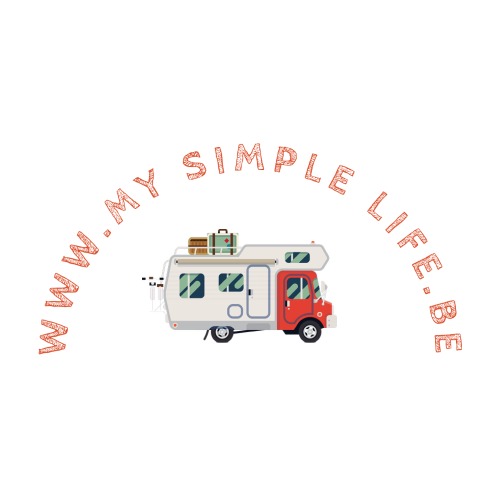 De checklist voor een geslaagde dag wandeling.ingelopen wandelschoenen;comfortabele kleding;wandelsokken;regenjas/poncho (licht gewicht, makkelijk op te bergen);regenbroek (deze heb ik zelf niet altijd bij. Als ik deze bij heb en het regent, ben ik toch wel enorm blij);dagrugzak (20-30L);waterfles;snacks/eten;afvalzakje;toiletpapier (niet alleen handig voor na jouw boodschap, ook om jouw handen af te vegen of neus te snuiten.);EHBO setje;identiteitskaart/paspoort;een beetje cash/bankkaart;opgeladen gsm;kaart van de omgeving;kompas;wandelgps;noodfluitje;nooddeken of noodzak;hoofdlamp/zaklamp (Hoe vaak ik niet dacht: "niet nodig" en waarbij de tocht langer duurde dan ik verwacht had... ontelbaar. Nu als basisuitrusting mee.);zakmes/multitool;aansteker/firesteel;….….….Bezoek mijn blog op: http://www.mysimplelife.be